МЕТОД МОДЕЛИРОВАНИЯ В РАЗВИТИИ СВЯЗНОЙ РЕЧИ ДЕТЕЙ ДОШКОЛЬНОГО ВОЗРАСТА                                                                   « Детская природа ясно требует наглядности»                                                                                                                К.Д. УшинскийВ настоящее время в нашей стране идет становление новой системы образования, ориентированное на вхождение в мировое образовательное пространство. Особая роль отводится воспитанию всесторонне развитой личности. Усиливается интерес к изучению языков. В Законе Республики Казахстан об образовании  одной из главных задач является «овладение государственным, русским, иностранным языками»Дошкольное воспитание и обучение как первый уровень системы непрерывного образования создает условия для формирования и развития личности ребенка, способного успешно адаптироваться в современном меняющемся мире. Как показывает практика, развитие речи является одним из самых важных приобретений ребенка в дошкольном детстве и рассматривается в современном дошкольном воспитании как общая проблема воспитания. Эффективным способом решения проблемы развития интеллекта и речи ребенка является прием моделирования. Для установления этого факта нами была изучена литература по данной проблеме и разработаны игры и занятия с использованием моделирования по развитию речи в старшей группе детского сада.        Многочисленные исследования педагогов и психологов показывают, что использование моделирования как средства формирования разнообразных знаний и навыков оказывает положительное влияние на интеллектуальное и речевое развитие детей. В педагогике моделирование как наглядно-практический метод получает все большее распространение. Доступность метода моделирования для дошкольников доказана психологами: А.А.Запорожцем, Л.А.Венгером, Д.Б.Элькониным; она определяется тем, что в основе моделирования лежит принцип замещения: реальный предмет может быть замещен в деятельности детей другим предметом, изображением, знаком, схемой.       Моделирование – исследование каких-либо явлений, процессов путем построения и изучения моделей. Моделирование своим объектом имеет модели.      Модель – это любой образ, мысленный или условный: изображение, описание, схема, чертеж, график, план и т.д. какого-либо процесса или явления, используемый в качестве «заменителя». Модель служит детям планом для составления описательного рассказа об игрушках, планом для составления загадки, а также для описания предметов одежды, посуды, овощей и фруктов, времен года.          Например,   распространенной моделью является круг, разделенный на три неравные подвижные части, каждая из которых изображает начало, основную часть и конец рассказа. Сначала модель выступает как изображение структуры воспринимаемого текста, а затем как ориентир для самостоятельного составления рассказа.           При разработке игр и занятий по совершенствованию навыков связной речи мы использовали следующие виды моделей:    1. Предметная модель в виде физической конструкции предмета или предметов, закономерно связанных, плоскостная модель фигуры, воспроизводящая его главные части, конструктивные особенности, пропорции, соотношения частей в пространстве.    При помощи предметных моделей формируется умение воспроизвести  представления об объекте или явлении, отбираются факты для рассказа, мысленно представляется их взаимосвязь.    2. Предметно-схематическая модель это выделенные в объекте познания существенные компоненты и связи между ними обозначаются с помощью предметов и графических знаков. Этот вид моделей дети с удовольствием осваивают за короткий срок.    Для развития связной речи дошкольников используются специальные предметно-схематические модели:    - схема-план для обучения дошкольников последовательности при составлении описательных рассказов    - модели для обучения детей пересказу и творческому рассказыванию. 3. Графические модели (графики, формулы, схемы и т.п.)        В качестве символов-заместителей на начальном этапе работы используются геометрические фигуры, своей формой и цветом напоминающие замещаемый предмет. Например, зеленый треугольник – елочка, серый кружок – мышонок и т.п. На последующих этапах дети выбирают заместители, без учета внешних признаков объекта. В этом случае они ориентируются на качественные характеристики объекта (злой, добрый, трусливый и т. п.). Элементами плана рассказа, составленного по пейзажной картине могут служить силуэтные изображения ее объектов, как явно присутствующих на картине, так и тех, которые могут быть выделены только по косвенным признакам.       Чтобы модель как наглядно-практическое средство выполнила свою функцию, мы определили к ней ряд требований:    - четко отражать основные свойства и отношения, которые являются объектом  познания;    - быть простой для восприятия детей и доступной для действия с ней;    - ярко и отчетливо передавать те свойства и отношения, которые должны быть  освоены детьми;    - облегчить познание.        Работу по использованию наглядного моделирования для развития связной речи детей мы разделили на три этапа:Ознакомление  детей с моделями. Развитие умения определять основных героев по моделям-схемам. Формирование  представлений о структурных особенностях рассказов и возможность их моделирования в моделях, схемах. Научить детей «читать» схемы и модели, предложенные воспитателем.Самостоятельное составление рассказов с опорой на модель.Предложенные нами игры с использованием моделей были разработаны и апробированы на практике.       «Угадай-ка»Цель: познакомить детей с моделями, используя опорные слова; развивать умение определять основных героев сказки по моделям-схемам.Воспитатель называет опорные слова, а дети угадывают  сказку.Например: Коза, козлята, волк, кузнец.         Егор М..: -«Волк и семеро козлят».          В-ль:  О какой сказке может говорить эта схема?Вероника З.: - О сказке «Волк и семеро козлят».В-ль: -Репка, дед, бабка, внучка, жучка, кошка, мышка.            Никита А.:- «Репка»В-ль: -Теперь сами зарисуйте схемы к этой сказке. Проверьте друг у друга, не пропустили ли вы главные слова. И т.д. к другим сказкам («Сказка о мертвой царевне и семи богатырях», «Колобок», «Теремок»)    «Угадай героев сказки»Цель: познакомить детей с моделями, развивать умение определять основных героев сказки по моделям-схемам.Воспитатель показывает  схемы и предлагает вспомнить сказку и угадать основных героев сказок в схемах.    «Где спрятался предмет?»   Цель: учить  использовать   предлоги в речи (в, на, под, около, за, над и т.д.).  Детям предлагается на выбор пара картинок, они должны соединить в речи эти предметы с помощью предлогов с опорой на схемы.Например: Лист перед   деревом, из-за дерева, над деревом  и т. д.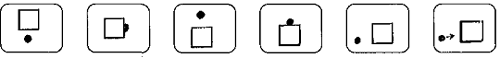     «Зоопарк» Цель: учить описывать животное с опорой на план – схему.     Дети садятся в круг, получая по картинке с изображением животного (не показывая друг другу). Водящий описывает животного по плану, а остальные дети угадывают.План (предложить картинки-схемы):Где живет         Внешний вид    Чем питается    «Рассказ наоборот»Цель: учить составлять небольшой рассказ с опорой на картинки.Детям предлагаются три картинки, в-ль предлагает составить по ним небольшой рассказ;  затем порядок раскладывания картинок меняется, ребенку предлагается опять составить рассказ по картинкам.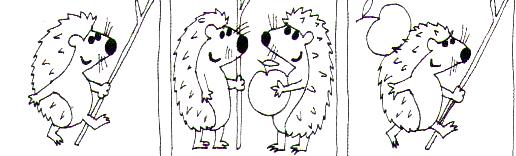 Например: Вероника З.: 1 « Шел по лесу старенький  еж-дедушка с яблочком. Навстречу ему бежал молодой ежик, и дедушка отдал ему яблочко. Старенький ежик пошел дальше искать яблочки».2 «Шел ежик с палочкой. Навстречу ему молодой ежик нес яблочко.  Он отдал их старому и пошел к себе домой без яблок».    «Бюро находок»Цель: упражнять детей в составлении нерифмованных загадок с опорой на предметно-схематические модели.Детям предлагается описать потерявшуюся игрушку в соответствии с планом в виде карточек-схем:ЦветФорма или части телаИгровые действияНапример:  Настя З.: «У этой игрушки такие же части тела, как у человека, ее можно кормить, укладывать спать. Катать в коляске»; Никита К.: «Игрушка коричневого цвета, у нее есть голова, туловище и лапы и хвост, с ней можно играть, гулять, она лает»       Работа по использованию  наглядного моделирования  на занятиях  по развитию связной речи велась в течение  учебного года. Возможность  использования моделирования в работе по развитию речи определяется связью языка и мышления, языка и действительности, а также возрастными особенностями детей дошкольного возраста. Применение моделирования обеспечивает эффективное развитие связной речи детей старшего дошкольного возраста, что подтвердилось в ходе эксперимента, проводимого на базе детского сада.Литература: 1. Закон Республики Казахстан «Об образовании» // от 27июля 2007г. (с изменениями)2. Типовая учебная программа дошкольного воспитания и обучения (приказМОН РК от 12 августа2016г. №499)3. Методические рекомендации к программе воспитания и обучения детей старшего дошкольного возраста «Біз мектепке барамыз». – Астана, 2009. – 212 с., составители: Дрыгина Т.А., Шакабаева С.Г. – республиканский центр «Дошкольное детство», 2009.4. Венгер Л.А. Развитие способности к наглядному пространственному моделированию//Дошкольное воспитание. -1982. №3,с.46.5. Шорохова О.А. Речевое развитие ребенка, анализ программ ДОУ – М.: Сфера, 2009. – 128 с.6.  Педагогический словарь./ гл. редактор Б.М. Бим-бад. – М.: Большая Российская Энциклопедия, 2003. - 528 с.7. Затулина Г.Я. «Конспекты комплексных занятий  по развитию речи» старшая группа- учебное пособие, -М.: Центр педагогического образования, 2009. – 176 с.8.  Ушакова О.С, Струнина Е.М. «Методика развития речи детей дошкольного возраста»: Учеб.-метод. пособие для воспитателей ДОУ.- М.: Гуманит. изд. центр ВЛАДОС, 2004. - 288 с. 